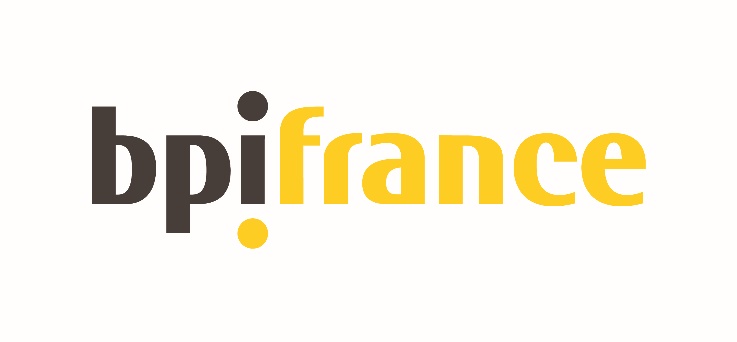 Fiche d’inscriptionProgramme RSE_Numérique ResponsableRaison sociale :Numéro SIREN : Adresse du siège social : Faites-vous partie d’un groupe ? Si oui, merci de nous joindre son organigramme (avec les taux de détention) et de vérifier votre qualification (PME) en fonction des critères européens Nombre de sites : Effectif :Chiffre d’affaires :Site web :DOCUMENTS A JOINDRE : Identité du(des) dirigeant(s)Nom, Prénom, Date et pays de naissance, Nationalité(s)Copie de pièce d’identité valideRépartition du capital (cf. annexe) : complétée, datée et signée du représentant légal (PDG, DG, Gérant, selon la forme de l’entreprise)Déclaration de statut / minimis pour PME & ETI (cf. annexe) : complétée, datée et signée du représentant légal (PDG, DG, Gérant, selon la forme de l’entreprise) PME : nous attirons votre attention sur la définition de PME européenne, qu’il faut retenir si votre entreprise appartient à un groupeETI : compléter également le tableau des aides perçuesExtrait K-bis de moins de 3 moisQUELQUES ELEMENTS COMPLEMENTAIRES POURRONT VOUS ETRE DEMANDES. Nous vous remercions par avance de votre compréhensionBien à vousANNEXESRépartition du capital : personnes physiques Les informations suivies d’une * sont indispensables. Pour chaque détenteur de plus de 25% du capital, merci dePréciser DATE et LIEU DE NAISSANCE Joindre UNE COPIE DE PIECE D’IDENTITE VALIDEMerci de faire dater et signer ce tableau par le représentant légal de votre société.Répartition du capital : personnes morales Les informations suivies d’une * sont indispensables. Merci de faire dater et signer ce tableau par le représentant légal de votre société.Déclaration de statut / minimisTableau récapitulatif des subventions et équivalents subventions perçus au cours de l’exercice fiscal en cours et des deux exercices précédentsStatut de l’entreprise  (Cocher IMPERATIVEMENT la case correspondante)DECLARATION SUR L’HONNEUR AIDES DE MINIMIS POUR LES ETIJe soussigné, (nom, prénom et qualité)                       , agissant en qualité de représentant légal de (raison sociale de l’entreprise)                      , ayant qualité pour l’engager juridiquement, atteste sur l’honneur que la liste ci-dessous comporte l’ensemble des aides publiques perçues ou demandées, une fausse déclaration pouvant entraîner la non recevabilité de la demande.L’aide octroyée dans le cadre du programme Entreprises de Demain est adossée à la règlementation des aides « de minimis » Ainsi que le mot l’indique, ces aides sont de faible montant, non susceptibles de fausser la concurrence entre les États membres de la Communauté européenne. En conséquence elles sont dispensées de l’obligation de notification préalable à la Commission européenne sous réserve que leur montant cumulé ne dépasse pas 200.000 € sur 3 ans (100 000 € pour les entreprises actives dans le secteur du transport routier exerçant des activités de transport de marchandises par route).Pour bénéficier d’une telle aide, l’entreprise (ou le groupe d’entreprises liées*) répondant à la définition de l’article 2.2 du règlement cité ci-dessus, doit recenser l’ensemble des aides relevant du règlement de minimis déjà perçues ou octroyées lors de l’exercice fiscal en cours et des deux exercices précédents afin d’apprécier sa situation au regard du plafond en complétant le tableau ci-dessous. Sont considérées comme des aides de minimis, les aides aux investissements, à la formation du personnel, ainsi que les bonifications d’intérêts, les exonérations fiscales ou de charges sociales, etc. relevant de ce règlement et exprimées sous forme d’aide ou d’équivalent-subvention (ESB).J’autorise Bpifrance à transmettre aux autres entités du groupe Bpifrance, ainsi qu’aux Collectivités Territoriales, à l’Etat et à la Commission Européenne les données d’identification me concernant et toutes informations relatives au projet.Fait à ..………………………….., le ………………...……… signature du représentant légal et cachet	Qualité(M, Mme, Mlle)Prénom*Nom*Nom de jeune fille Le cas échéantNationalitéPays de domicileTaux de détention directe du capital de la société*Si dirigeant : merci de préciser (PDG, DG, Gérant …)SIREN*Raison socialeAdresse du siège social(Complète)Dirigeant Dirigeant Dirigeant Taux de détention directe du capital de la société*Répartition du capital de cette personne morale*Pour chaque détenteur de plus de 25% du capital, merci de-Préciser DATE et LIEU DE NAISSANCE -Joindre UNE COPIE DE PIECE D’IDENTITE VALIDERépartition du capital de cette personne morale*Pour chaque détenteur de plus de 25% du capital, merci de-Préciser DATE et LIEU DE NAISSANCE -Joindre UNE COPIE DE PIECE D’IDENTITE VALIDERépartition du capital de cette personne morale*Pour chaque détenteur de plus de 25% du capital, merci de-Préciser DATE et LIEU DE NAISSANCE -Joindre UNE COPIE DE PIECE D’IDENTITE VALIDESIREN*Raison socialeAdresse du siège social(Complète)NomPrénomTypeTaux de détention directe du capital de la société*Nom de naissancePrénom% du capital détenudate de notification ou de la demande de l’aidenom du dispositif d’aideorganisme financeurmontant global versé et annéetotalaides de minimis obtenues aides de minimis obtenues aides de minimis obtenues aides de minimis obtenues aides de minimis obtenues demande d’aide en cours de traitementdemande d’aide en cours de traitementdemande d’aide en cours de traitement